                                УТВЕРЖДАЮ: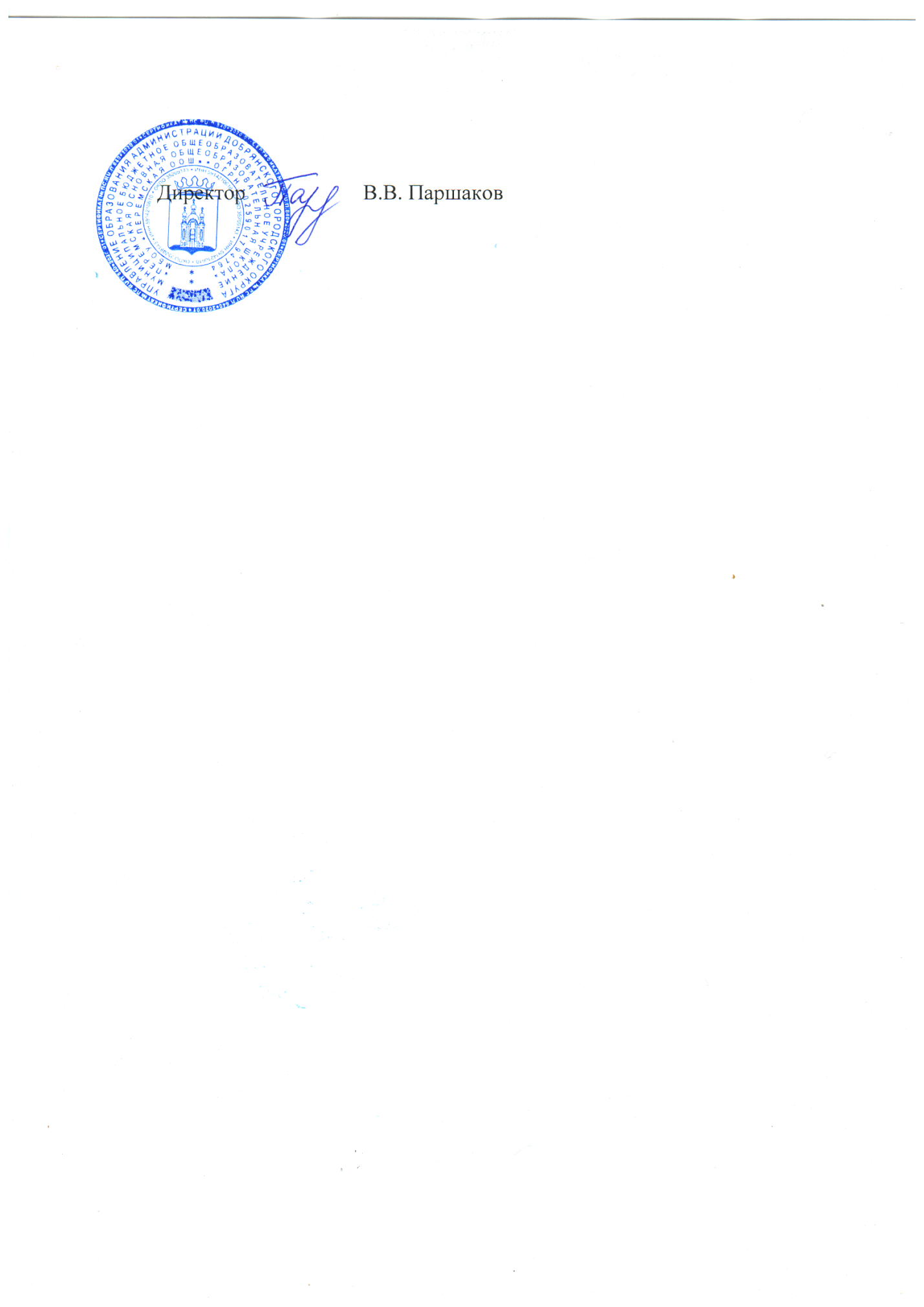 		03.12.2020гМенюучащихся МБОУ «Перемская ООШ» на 04 декабря 2020 годаНаименование блюдМасса порции1-4 клМасса порции 5-9 клЗАВТРАККаша овсяная из "Геркулеса" жидкая150200Чай с сахаром200200Хлеб пшеничный4040Пряники 4545ОБЕДСалат из капусты белокочанной100100Суп гороховый200250Каша гречневая рассыпчатая150150Котлеты из птицы припущенные7590Соус томатный3030Хлеб пшеничный6060Компот из кураги200200Стоимость ученики 1-4 кл.72,60 руб.72,60 руб.Стоимость ученики 5-9 кл.81,40 руб.81,40 руб.